Автоматизированный банк данныхАвтоматизированный банк данныхАвтоматизированный банк данныхАвтоматизированный банк данныхАвтоматизированный банк данныхАвтоматизированный банк данныхАвтоматизированный банк данныхАвтоматизированный банк данныхАвтоматизированный банк данныхФорма 2"Книга памяти" Республики Беларусь"Книга памяти" Республики Беларусь"Книга памяти" Республики Беларусь"Книга памяти" Республики Беларусь"Книга памяти" Республики Беларусь"Книга памяти" Республики Беларусь"Книга памяти" Республики Беларусь"Книга памяти" Республики Беларусь"Книга памяти" Республики БеларусьВоинское захоронение № 4358Воинское захоронение № 4358Воинское захоронение № 4358Воинское захоронение № 4358Воинское захоронение № 4358Воинское захоронение № 4358Воинское захоронение № 4358Воинское захоронение № 4358Воинское захоронение № 4358По состоянию на 26.08.2019 г.По состоянию на 26.08.2019 г.По состоянию на 26.08.2019 г.По состоянию на 26.08.2019 г.По состоянию на 26.08.2019 г.По состоянию на 26.08.2019 г.По состоянию на 26.08.2019 г.По состоянию на 26.08.2019 г.По состоянию на 26.08.2019 г.Место нахождения: Витебская областьМесто нахождения: Витебская областьМесто нахождения: Витебская областьМесто нахождения: Витебская областьМесто нахождения: Витебская областьМесто нахождения: Витебская областьМесто нахождения: Витебская областьМесто нахождения: Витебская областьМесто нахождения: Витебская областьМесто нахождения: Витебская областьМесто нахождения: Витебская областьЛиозненский районЛиозненский районЛиозненский районЛиозненский районЛиозненский районЛиозненский районЯськовщинский с/с Яськовщинский с/с Яськовщинский с/с Яськовщинский с/с Яськовщинский с/с Яськовщинский с/с НП: Якубовщина, деревняНП: Якубовщина, деревняНП: Якубовщина, деревняНП: Якубовщина, деревняНП: Якубовщина, деревняНП: Якубовщина, деревня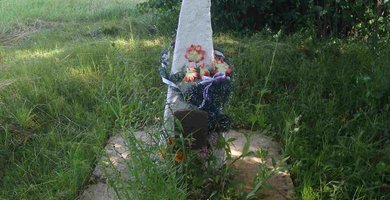 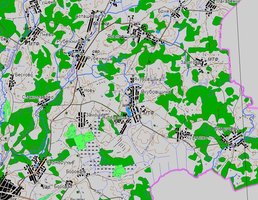 Тип воинского захоронения ИМТип воинского захоронения ИМТип воинского захоронения ИМТип воинского захоронения ИМТип воинского захоронения ИМТип воинского захоронения ИМТип воинского захоронения ИМТип воинского захоронения ИМТип воинского захоронения ИМТип воинского захоронения ИМТип воинского захоронения ИМБоевые действия 2МВБоевые действия 2МВБоевые действия 2МВБоевые действия 2МВБоевые действия 2МВБоевые действия 2МВБоевые действия 2МВБоевые действия 2МВБоевые действия 2МВБоевые действия 2МВБоевые действия 2МВДата захоронения 1943Дата захоронения 1943Дата захоронения 1943Дата захоронения 1943Дата захоронения 1943Дата захоронения 1943Дата захоронения 1943Дата захоронения 1943Дата захоронения 1943Дата захоронения 1943Дата захоронения 1943Дата установки памятника 1958Дата установки памятника 1958Дата установки памятника 1958Дата установки памятника 1958Дата установки памятника 1958Дата установки памятника 1958Дата установки памятника 1958Дата установки памятника 1958Дата установки памятника 1958Дата установки памятника 1958Дата установки памятника 1958Дата установки знака —Дата установки знака —Дата установки знака —Дата установки знака —Дата установки знака —Дата установки знака —Дата установки знака —Дата установки знака —Дата установки знака —Дата установки знака —Дата установки знака —Количество похороненныхКоличество похороненныхКоличество похороненныхКоличество похороненныхКоличество похороненныхКоличество похороненныхИз нихИз нихИз нихИз нихИз нихИз нихИз нихИз нихИз нихИз нихИз нихИз нихИз нихИз нихКоличество похороненныхКоличество похороненныхКоличество похороненныхКоличество похороненныхКоличество похороненныхКоличество похороненныхизвестныхизвестныхнеизвестныхнеизвестныхнеизвестныхвоеннослу-жащихвоеннослу-жащихвоеннослу-жащихучастников сопротивле-нияучастников сопротивле-нияучастников сопротивле-нияжертв войныжертв войнывоенноплен-ных11111100111000111000Описание захоронения ОБЕЛИСК. БЕТОН. Н=1,5М. ОГРАЖДЕН. ДЕРЕВЯН. 2,5х2М. Описание захоронения ОБЕЛИСК. БЕТОН. Н=1,5М. ОГРАЖДЕН. ДЕРЕВЯН. 2,5х2М. Описание захоронения ОБЕЛИСК. БЕТОН. Н=1,5М. ОГРАЖДЕН. ДЕРЕВЯН. 2,5х2М. Описание захоронения ОБЕЛИСК. БЕТОН. Н=1,5М. ОГРАЖДЕН. ДЕРЕВЯН. 2,5х2М. Описание захоронения ОБЕЛИСК. БЕТОН. Н=1,5М. ОГРАЖДЕН. ДЕРЕВЯН. 2,5х2М. Описание захоронения ОБЕЛИСК. БЕТОН. Н=1,5М. ОГРАЖДЕН. ДЕРЕВЯН. 2,5х2М. Описание захоронения ОБЕЛИСК. БЕТОН. Н=1,5М. ОГРАЖДЕН. ДЕРЕВЯН. 2,5х2М. Описание захоронения ОБЕЛИСК. БЕТОН. Н=1,5М. ОГРАЖДЕН. ДЕРЕВЯН. 2,5х2М. Описание захоронения ОБЕЛИСК. БЕТОН. Н=1,5М. ОГРАЖДЕН. ДЕРЕВЯН. 2,5х2М. Описание захоронения ОБЕЛИСК. БЕТОН. Н=1,5М. ОГРАЖДЕН. ДЕРЕВЯН. 2,5х2М. Описание захоронения ОБЕЛИСК. БЕТОН. Н=1,5М. ОГРАЖДЕН. ДЕРЕВЯН. 2,5х2М. Описание захоронения ОБЕЛИСК. БЕТОН. Н=1,5М. ОГРАЖДЕН. ДЕРЕВЯН. 2,5х2М. Описание захоронения ОБЕЛИСК. БЕТОН. Н=1,5М. ОГРАЖДЕН. ДЕРЕВЯН. 2,5х2М. Описание захоронения ОБЕЛИСК. БЕТОН. Н=1,5М. ОГРАЖДЕН. ДЕРЕВЯН. 2,5х2М. Описание захоронения ОБЕЛИСК. БЕТОН. Н=1,5М. ОГРАЖДЕН. ДЕРЕВЯН. 2,5х2М. Описание захоронения ОБЕЛИСК. БЕТОН. Н=1,5М. ОГРАЖДЕН. ДЕРЕВЯН. 2,5х2М. Описание захоронения ОБЕЛИСК. БЕТОН. Н=1,5М. ОГРАЖДЕН. ДЕРЕВЯН. 2,5х2М. Описание захоронения ОБЕЛИСК. БЕТОН. Н=1,5М. ОГРАЖДЕН. ДЕРЕВЯН. 2,5х2М. Описание захоронения ОБЕЛИСК. БЕТОН. Н=1,5М. ОГРАЖДЕН. ДЕРЕВЯН. 2,5х2М. Описание захоронения ОБЕЛИСК. БЕТОН. Н=1,5М. ОГРАЖДЕН. ДЕРЕВЯН. 2,5х2М. Описание захоронения ОБЕЛИСК. БЕТОН. Н=1,5М. ОГРАЖДЕН. ДЕРЕВЯН. 2,5х2М. Описание захоронения ОБЕЛИСК. БЕТОН. Н=1,5М. ОГРАЖДЕН. ДЕРЕВЯН. 2,5х2М. Описание захоронения ОБЕЛИСК. БЕТОН. Н=1,5М. ОГРАЖДЕН. ДЕРЕВЯН. 2,5х2М. Описание захоронения ОБЕЛИСК. БЕТОН. Н=1,5М. ОГРАЖДЕН. ДЕРЕВЯН. 2,5х2М. Описание захоронения ОБЕЛИСК. БЕТОН. Н=1,5М. ОГРАЖДЕН. ДЕРЕВЯН. 2,5х2М. Описание захоронения ОБЕЛИСК. БЕТОН. Н=1,5М. ОГРАЖДЕН. ДЕРЕВЯН. 2,5х2М. Описание захоронения ОБЕЛИСК. БЕТОН. Н=1,5М. ОГРАЖДЕН. ДЕРЕВЯН. 2,5х2М. Описание захоронения ОБЕЛИСК. БЕТОН. Н=1,5М. ОГРАЖДЕН. ДЕРЕВЯН. 2,5х2М. Описание захоронения ОБЕЛИСК. БЕТОН. Н=1,5М. ОГРАЖДЕН. ДЕРЕВЯН. 2,5х2М. Описание захоронения ОБЕЛИСК. БЕТОН. Н=1,5М. ОГРАЖДЕН. ДЕРЕВЯН. 2,5х2М. Описание захоронения ОБЕЛИСК. БЕТОН. Н=1,5М. ОГРАЖДЕН. ДЕРЕВЯН. 2,5х2М. Описание захоронения ОБЕЛИСК. БЕТОН. Н=1,5М. ОГРАЖДЕН. ДЕРЕВЯН. 2,5х2М. Описание захоронения ОБЕЛИСК. БЕТОН. Н=1,5М. ОГРАЖДЕН. ДЕРЕВЯН. 2,5х2М. Описание захоронения ОБЕЛИСК. БЕТОН. Н=1,5М. ОГРАЖДЕН. ДЕРЕВЯН. 2,5х2М. Описание захоронения ОБЕЛИСК. БЕТОН. Н=1,5М. ОГРАЖДЕН. ДЕРЕВЯН. 2,5х2М. Описание захоронения ОБЕЛИСК. БЕТОН. Н=1,5М. ОГРАЖДЕН. ДЕРЕВЯН. 2,5х2М. Описание захоронения ОБЕЛИСК. БЕТОН. Н=1,5М. ОГРАЖДЕН. ДЕРЕВЯН. 2,5х2М. Описание захоронения ОБЕЛИСК. БЕТОН. Н=1,5М. ОГРАЖДЕН. ДЕРЕВЯН. 2,5х2М. Описание захоронения ОБЕЛИСК. БЕТОН. Н=1,5М. ОГРАЖДЕН. ДЕРЕВЯН. 2,5х2М. Описание захоронения ОБЕЛИСК. БЕТОН. Н=1,5М. ОГРАЖДЕН. ДЕРЕВЯН. 2,5х2М. Описание захоронения ОБЕЛИСК. БЕТОН. Н=1,5М. ОГРАЖДЕН. ДЕРЕВЯН. 2,5х2М. Описание захоронения ОБЕЛИСК. БЕТОН. Н=1,5М. ОГРАЖДЕН. ДЕРЕВЯН. 2,5х2М. Описание захоронения ОБЕЛИСК. БЕТОН. Н=1,5М. ОГРАЖДЕН. ДЕРЕВЯН. 2,5х2М. Описание захоронения ОБЕЛИСК. БЕТОН. Н=1,5М. ОГРАЖДЕН. ДЕРЕВЯН. 2,5х2М. Описание захоронения ОБЕЛИСК. БЕТОН. Н=1,5М. ОГРАЖДЕН. ДЕРЕВЯН. 2,5х2М. Описание захоронения ОБЕЛИСК. БЕТОН. Н=1,5М. ОГРАЖДЕН. ДЕРЕВЯН. 2,5х2М. Описание захоронения ОБЕЛИСК. БЕТОН. Н=1,5М. ОГРАЖДЕН. ДЕРЕВЯН. 2,5х2М. Описание захоронения ОБЕЛИСК. БЕТОН. Н=1,5М. ОГРАЖДЕН. ДЕРЕВЯН. 2,5х2М. Описание захоронения ОБЕЛИСК. БЕТОН. Н=1,5М. ОГРАЖДЕН. ДЕРЕВЯН. 2,5х2М. Описание захоронения ОБЕЛИСК. БЕТОН. Н=1,5М. ОГРАЖДЕН. ДЕРЕВЯН. 2,5х2М. Описание захоронения ОБЕЛИСК. БЕТОН. Н=1,5М. ОГРАЖДЕН. ДЕРЕВЯН. 2,5х2М. Описание захоронения ОБЕЛИСК. БЕТОН. Н=1,5М. ОГРАЖДЕН. ДЕРЕВЯН. 2,5х2М. Описание захоронения ОБЕЛИСК. БЕТОН. Н=1,5М. ОГРАЖДЕН. ДЕРЕВЯН. 2,5х2М. Описание захоронения ОБЕЛИСК. БЕТОН. Н=1,5М. ОГРАЖДЕН. ДЕРЕВЯН. 2,5х2М. Описание захоронения ОБЕЛИСК. БЕТОН. Н=1,5М. ОГРАЖДЕН. ДЕРЕВЯН. 2,5х2М. Описание захоронения ОБЕЛИСК. БЕТОН. Н=1,5М. ОГРАЖДЕН. ДЕРЕВЯН. 2,5х2М. Описание захоронения ОБЕЛИСК. БЕТОН. Н=1,5М. ОГРАЖДЕН. ДЕРЕВЯН. 2,5х2М. Описание захоронения ОБЕЛИСК. БЕТОН. Н=1,5М. ОГРАЖДЕН. ДЕРЕВЯН. 2,5х2М. Описание захоронения ОБЕЛИСК. БЕТОН. Н=1,5М. ОГРАЖДЕН. ДЕРЕВЯН. 2,5х2М. Описание захоронения ОБЕЛИСК. БЕТОН. Н=1,5М. ОГРАЖДЕН. ДЕРЕВЯН. 2,5х2М. Описание захоронения ОБЕЛИСК. БЕТОН. Н=1,5М. ОГРАЖДЕН. ДЕРЕВЯН. 2,5х2М. Описание захоронения ОБЕЛИСК. БЕТОН. Н=1,5М. ОГРАЖДЕН. ДЕРЕВЯН. 2,5х2М. Описание захоронения ОБЕЛИСК. БЕТОН. Н=1,5М. ОГРАЖДЕН. ДЕРЕВЯН. 2,5х2М. Описание захоронения ОБЕЛИСК. БЕТОН. Н=1,5М. ОГРАЖДЕН. ДЕРЕВЯН. 2,5х2М. Описание захоронения ОБЕЛИСК. БЕТОН. Н=1,5М. ОГРАЖДЕН. ДЕРЕВЯН. 2,5х2М. Описание захоронения ОБЕЛИСК. БЕТОН. Н=1,5М. ОГРАЖДЕН. ДЕРЕВЯН. 2,5х2М. Описание захоронения ОБЕЛИСК. БЕТОН. Н=1,5М. ОГРАЖДЕН. ДЕРЕВЯН. 2,5х2М. Описание захоронения ОБЕЛИСК. БЕТОН. Н=1,5М. ОГРАЖДЕН. ДЕРЕВЯН. 2,5х2М. Описание захоронения ОБЕЛИСК. БЕТОН. Н=1,5М. ОГРАЖДЕН. ДЕРЕВЯН. 2,5х2М. Описание захоронения ОБЕЛИСК. БЕТОН. Н=1,5М. ОГРАЖДЕН. ДЕРЕВЯН. 2,5х2М. Описание захоронения ОБЕЛИСК. БЕТОН. Н=1,5М. ОГРАЖДЕН. ДЕРЕВЯН. 2,5х2М. Описание захоронения ОБЕЛИСК. БЕТОН. Н=1,5М. ОГРАЖДЕН. ДЕРЕВЯН. 2,5х2М. № п/п№ п/пвоинское звание воинское звание фамилияфамилияимяотчествогод рождениягод рожденияместо рожденияместо службы, должностьместо службы, должностьдата гибелиПричи на гибелиПричи на гибелиКате гория погиб шегоместо захо роне ниядополнительная информацияместо призыва дополнительная информация о месте захоронения